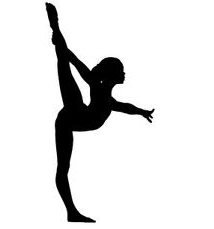 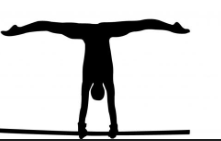 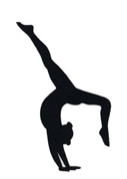 M.A.B Gymnastics AcademyAfter School ClubM.A.B Gymnastics sessions will return next term for Year 1 and above from Thursday 21st April – 21st July 2022. Thursday sessions, 3.30 – 4.15 pm: 13 x £4.00 = £52.00  Payment must be made via bank transfer (sort code: 560060, account number: 41513487, please put your child’s name and school as the reference).Places are limited. To secure a place please email: gymnasticsacademy@hotmail.com Many thanks,Mikaela Bates………………………………………………………………………………………………………………………………………M.A.B Gymnastics Academy After School Club return slip:Child’s Name:…………………………………………………….   Child’s DOB:…………………..……….….Child’s School:………………………………….  Any Medical Conditions:………………..…..………..Any additional needs:……………………………………………………………………………………..………….Emergency Contact Name:……………………  Emergency Contact Details:………..………….Email:……………………………………………………………………………………………………………...………….Please note, there will be an additional late pick-up fee of £5. Please let coaches know if you are not able to collect your child on time.Signed:…………………………………………………..………Date:…..………………………………………………Please tick if you agree for the club to send club news and information about gymnastics activities that you might be interested in. 